Curriculum vitae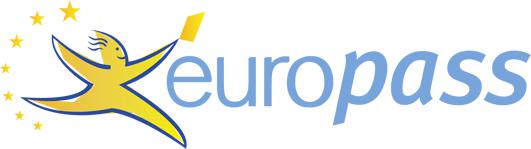 PERSONAL INFORMATION	Nagwa Sharjah (United Arab Emirates)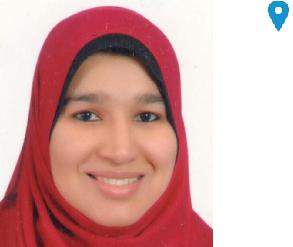 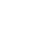 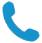 Nagwa.383740@2freemail.com 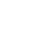 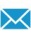 PERSONAL STATEMENT	More than 12 years experienced pharmacist, worked in hospitals and community pharmacy, seeks a challenging and varied position that will enable me to capitalize on my professional opportunities for personal and professional growth.WORK EXPERIENCE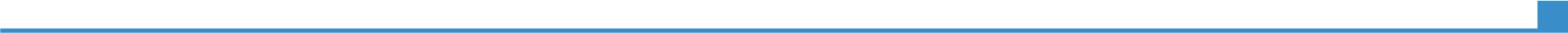 01/02/2015–Present	PharmacistAl Raml Pediatric Hospital, Morning shift, Alexandria (Egypt)Insure safe administration of the drug, rate of delivery, following guidelines.Maximized safe and correct administration and preparation of total parenteral nutrition.Participate in Infection Control Committee and Clinical Pharmacy.Coordinator of the surveillance team, pneumonia program and non infectious disease.Head of the internal pharmacy department.01/11/2014–Present	Pharmacist In chargeAhmad Megahed Pharmacy, Alexandria (Egypt)Cultivated network of physicians, resulting in an average of new patient enrollment grow monthly.Dispensing medicine with high accuracy.Achieved targeted sales, managed stock maintenance.Increase cosmetics sale.Control medicines record keeping and submission.Improved drug inventory management system to reduce waste and eliminate back order.Reduced expenditures by renegotiating prices from pharmaceutical supplier.12/06/2011–26/09/201405/11/2009–23/03/2011PharmacistHealth First Pharmacy, Fujairah (United Arab Emirates)Achieved targeted sales.Patient counselling on diet, exercise and medication.Succeeded in increase monthly sale, achieving over 100% of target sale.Consult with more number of physicians and patients to fill prescriptions, review side effects and discuss drugs interaction.Offering health promotion activities, training customers to use devices such as blood pressure and diabetes.PharmacistBin moosa pharmacy, Fujairah (United Arab Emirates)Promotional activities on new market trends.21/9/18		Page 2 / 4Curriculum vitae	Nagwa 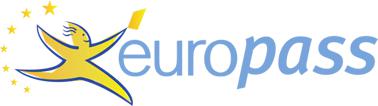 15/10/2007–30/08/2009	PharmacistFamily Health Care Centre, Alexandria (Egypt)Establishing family control plans.Patient counselling on contraceptives.Patient adherence to their medications.15/09/2004–14/09/2005	PharmacistEltaybii pharmacy, Alexandria (Egypt)Dispensing insurance prescriptions with high accuracy.EDUCATION AND TRAINING18/09/2005–17/09/2007	Pharmacist traineeSiji pharmacy, Fujairah (United Arab Emirates)03/03/2018–08/03/2018	Training course on Fire and Rescue WorkCivil Protection Department, Alexandria (Egypt)15/09/2016–24/06/2017	Diploma in Public Health , EpidemiologyAlexandria University, Alexandria (Egypt)07/04/2016–11/04/201609/01/2016–11/01/201621/05/2016–26/05/201615/06/2015–14/06/2016Epidemiology Indicators.Methodological Concepts.Epidemiology of Mental and Behavioral Disorders.Epidemiology of Blood Borne Infections.Fundamentals of Epidemiology and Bio statistics.Fundamentals of Environmental Health.Fundamentals of health Administration &Behavioral Sciences.Health Survey.Epidemilogic Principles of Communicable Diseases.Epidemiology of Non-Communicable Diseases.Principles of Infection Control.Using Secondary Data in Research.Field Training.Infection Control CourseMinistry of health, Alexandria (Egypt)Nutrition In Critically Ill patientsMinistry of health, Alexandria (Egypt)Infection Control workshopMinistry of Health, Alexandria (Egypt)Drug Information Center Program21/9/18		Page 3 / 4Curriculum vitae	Nagwa Syndicate of pharmacy, Alexandria (Egypt)09/11/2008–11/11/2008	Evidence Based Medical Practice work shopSuzanne Mubarak Regional Canter for Women's Health And Development, Alexandria (Egypt)22/11/2008–04/12/2008	Quality Program quality assurance understanding ISO 9001:2000 & quality controlThe Arab Academy for Science,Technology06/1999–06/2004	Bachelor degree of science of pharmacyAlexandria Uniersity, Alexandria (Egypt)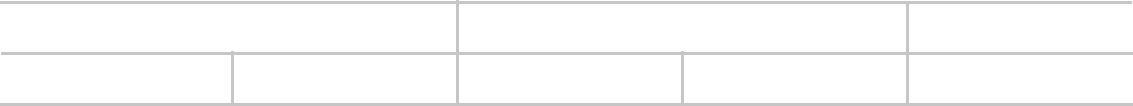 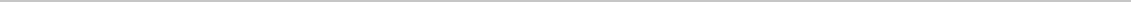 Levels: A1 and A2: Basic user - B1 and B2: Independent user - C1 and C2: Proficient userCommon European Framework of Reference for LanguagesCommunication skills	▪ Excellent communication skills gained through dealing with patients and physicians.Organisational / managerial skills	▪ Currently responsible for an internal pharmacy of 12 pharmacist as Head of the internal hospital pharmacy team.Pharmacist in charge in Megahid pharmacy.Job-related skills	▪ Windows XP, Microsoft Office (word, excel, power point, access) .Excellent infection control background and satisfying total quality management.21/9/18		Page 4 / 401/07/2000–15/09/2000First Aid WorkshopEgyptian Red Crescent societyPERSONAL SKILLSMother tongue(s)ArabicForeign language(s)UNDERSTANDINGUNDERSTANDINGSPEAKINGSPEAKINGWRITINGListeningReadingSpoken interactionSpoken productionEnglishC1C2C2C2C2HindiA1A1